PROGETTO DI RESIDENZA COREOGRAFICA BILATERALE ITALIA /QUÉBEC, CANADABANDO DI CANDIDATURA - RESIDENZA COREOGRAFICAAGORA DE LA DANSE MONTRÉAL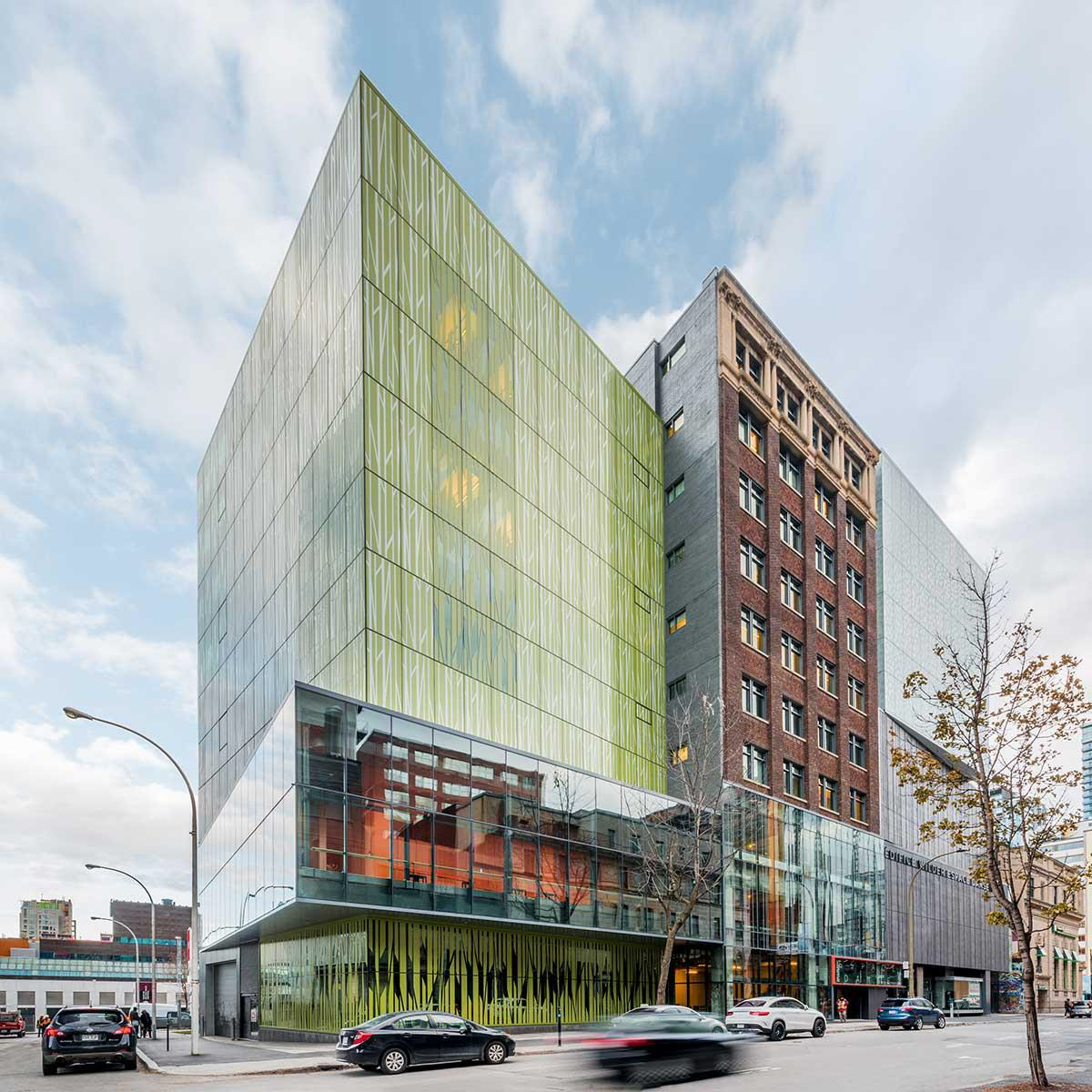 Formulario di partecipazione: versione FR CLICCA QUIversione ENG CLICCA QUIScadenza: 5 dicembre 2021 alle 23:59 (ora di Roma)L’Agora de la Danse di Montréal, il Teatro Pubblico Campano e TAN Teatri Associati di Napoli sono felici di collaborare a questo primo progetto di residenza bilaterale nell’ambito della danza che permetterà a uno/a coreografo/a e a due interpreti di esplorare un progetto di creazione durante tre settimane nella sala «Espace Blanc» dell'Agora de la danse de Montréal.La scoperta, la condivisione e lo scambio culturale tra professionisti della danza sono al centro di questo progetto. Durante le settimane di residenza saranno organizzati incontri con la comunità della danza di Montréal.Questo progetto di residenza bilaterale nell’ambito della danza, che si avvale della collaborazione di CINARS e della NID Platform è stato reso possibile grazie al sostegno del MiC, dell’Istituto Italiano di Cultura a Montréal e della Delegazione del Québec a Roma.Progetto di residenzaPeriodo della residenza a MontréalDall'11 al 29 aprile 2022Luogo della residenzaAgora de la danse, Montréal, CanadaL'Agora de la danse è all'avanguardia nella creazione e nella diffusione della danza contemporanea in Québec da oltre 30 anni. Prima sede permanente specificamente dedicata alla danza contemporanea in Québec, l’Agora si distingue anche per la sua eccezionale posizione geografica nel cuore del così detto “Quartiere degli spettacoli” di Montréal.Con due sale a configurazione variabile e uno studio di prova dedicate interamente alla creazione e alla presentazione coreografica, l'Agora è un luogo unico in Canada. Oltre a offrire un palcoscenico per la danza e il suo pubblico, l'Agora attiva coproduzioni di processi artistici e sostiene i coreografi per progetti di lungo termine. Nel corso dei suoi 30 anni di attività, l’Agora ha anche sviluppato progetti di scambio internazionale attraverso coproduzioni, residenze e presentazioni di spettacoli; questi scambi permettono di ampliare le reti di distribuzione della danza del Québec e di presentare la ricchezza e la diversità della cultura coreografica di altri paesi.BandoSoggetti ammissibili Il bando è aperto a coreografi/e che si sono candidati/e alla 6° edizione della NID Platform di Salerno e/o ai coreografi/e che hanno presentato un loro lavoro durante una qualsiasi edizione della NID Platform.I candidati inoltre devono rispondere ai seguenti requisiti: Essere un/una coreografo/a italiano/a o residente in Italia e che ha collaborato con una compagnia con sede legale in ItaliaAver creato un minimo di 2 opere in contesti professionali esperienza di tournée internazionali Partecipare con un numero di artisti: un/a coreografo/a e due danzatori/triciLingue parlate: francese o ingleseAvere un’esperienza di tournée internazionale o esperienza formativa e di perfezionamento all’esteroEssere disponibile a tenere un workshop professionaleSi precisa che questa residenza non include la possibilità di una presentazione pubblica.Procedura di candidatureInformazioni da fornire: Titolo del progettoNome del/la coreografo/aInformazioni di contatto: nome della compagnia, indirizzo completo, nome e e-mail del referente CV del/la coreografo/a e dei/delle danzatori/triciSito webDescrizione della proposta artistica di residenza in FR o EN, includendo le diverse fasi della creazione e l’elenco dei collaboratori/partner e indicazione di come Montréal può arricchire il progetto artistico?Titolo e descrizione di 2 lavori precedentiIndicare tournée internazionale passata o esperienza di percorsi formativi all’estero 1-3 foto ad alta risoluzione dei lavori precedenti (300 DPI)Link video dei lavori precedenti (YouTube o Vimeo) estratti o in integraleRassegna stampa (alcune recensioni)I documenti richiesti e il formulario di candidatura devono essere compilati in inglese o francese.Modalità di selezione Una commissione artistica composta da 3 professionisti/e della danza selezionerà e valuterà le proposte ricevute.La commissione selezionerà il progetto in base alla proposta artistica, all'approccio coreografico e al potenziale di scambio professionale tra l'artista/compagnia e la comunità del paese ospitante.Gli esiti della selezione saranno annunciati a metà gennaio 2022.Copertura dei costi e rimborsiSarà preso in carico:trasporto internazionale a/r (Italia-Montréal), transfer dall’aeroporto di Montréal in centro città, alloggio in un appartamento a Montréal per 3 personeun rimborso forfettario per il/la coreografo/a e gli interpreti di € 1600 lordi a persona. Si fa notare che tutti gli oneri previdenziali e assicurativi, nonché il pagamento delle tasse sono di diretta responsabilità e si intendono a esclusivo carico dei vincitori della residenza.L’Agora de la danse prenderà in carico:sala prova e attrezzature minimeavvicinamento al contesto coreografico e artistico locale tramite cene-incontri, occasioni informali ecc.una persona dedicata ad accogliere e accompagnare gli artisti italiani Costi a carico del richiedenteAssicurazione, visto: I candidati selezionati dovranno pagare la propria assicurazione e il visto (costo visto circa € 20.00) I candidati saranno tenuti a rispettare le misure di emergenza sanitaria in vigore nel paese visitato.Spazio di lavoroCaratteristiche della sala “Espace Blanc” dell'Agora de la danse- 2 pareti di vetro, 1 parete bianca (sala non completamente oscurabile)- Pavimento da danza in legno d'acero chiaro verniciato- Nessun punto di fissaggio al soffitto- Senza camerino - Frigorifero e microonde disponibili - Servizi igienici - Illuminazione da studio (neon)- Sistema audio completo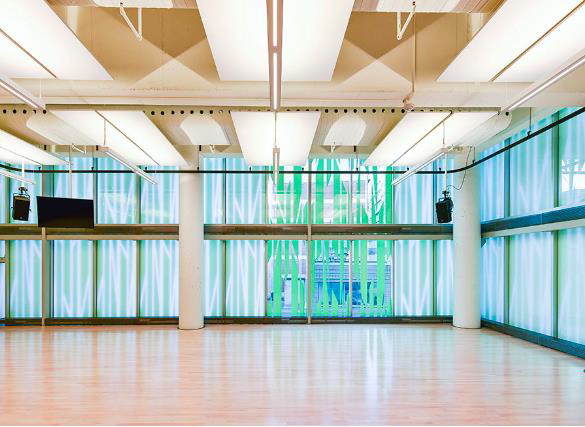 Formulario di partecipazione: versione FR CLICCA QUIversione ENG CLICCA QUIScadenza: 5 dicembre 2021 alle 23:59 (ora di Roma)Per informazioni: Dominique Martin international@nidplatform.it